check-list FOR RECORDING THE VIDEO-PRESENTATION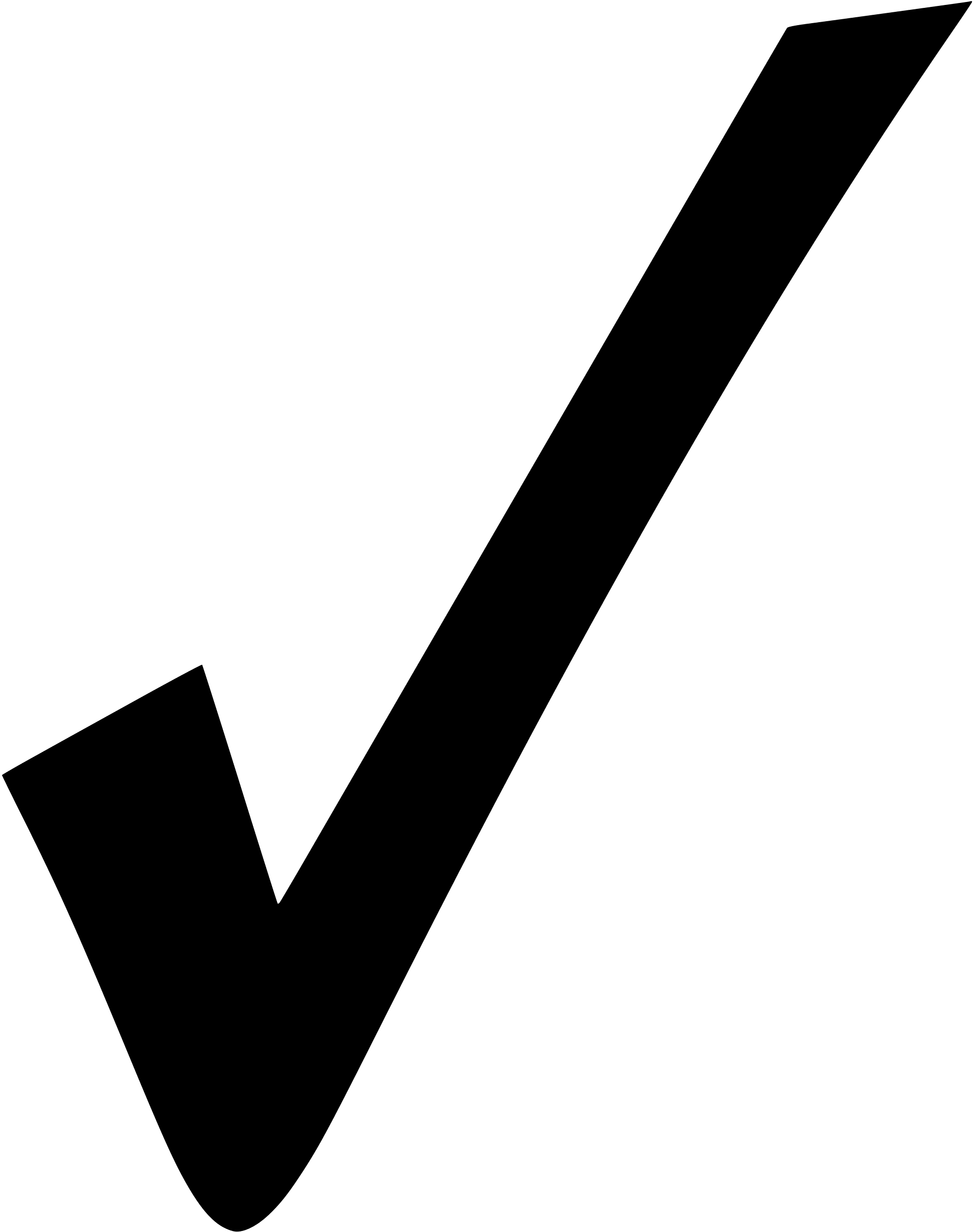 ItemDescriptionScriptThe presentation narrative was previously organized in a scriptDurationThe maximum time for the presentations is below 5 minutesSpecificationThe video is recorded in MP4 format, size 426 x 240 (240p)TemplateIt uses the presentation template available on the event websitePlaceIt was recorded in a quiet place with access to natural lightLightIt was recorded during the day, under natural light for greater contrast, brightness, sharpness and saturation; the shading on the face was avoided with artificial light; the light source (natural or artificial) was behind the camera and not against itBackgroundNo windows or places with great movement were used in the background, prioritizing either a neutral background or decorated space or background elements with references to the speechLegendContents were avoided at the base of the presentation to allow insertion of subtitlesFramingThe camera was positioned close to eye height, with the face centered on the screen, avoiding too high or too low anglesSetup The recording used the cell phone's rear camera (usually the best lens) and recorded in horizontal mode.StabilityThe recording has used a tripod or cell stand or flat and stable surface.PilotA pilot video/audio recording was performed to assess framing and audioAudioIt was recorded as close as possible to the microphone, having avoided a noisy location, with cell phone positioned on airplane modeStorageData storage space was ensured, and the microSD card was promptly backed up into the cloudCopyrightUnlicensed commercial videos, images or music were not used, and the consent form for the use of texts, images, videos and sounds was signed and sent to the organization.